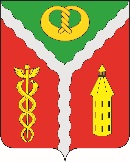 АДМИНИСТРАЦИЯ ГОРОДСКОГО ПОСЕЛЕНИЯ ГОРОД КАЛАЧКАЛАЧЕЕВСКОГО МУНИЦИПАЛЬНОГО РАЙОНАВОРОНЕЖСКОЙ ОБЛАСТИП О С Т А Н О В Л Е Н И Еот « 18 » июля 2019 г. № 328г. КалачОб утверждении Порядка уведомления представителя нанимателя (работодателя) о фактах обращения в целях склонения муниципального служащего администрации городского поселения город Калач к совершению коррупционных правонарушенийВ соответствии с п. 5 ст. 9 Федерального закона от 25.12.2008 № 273-ФЗ «О противодействии коррупции», администрация городского поселения город Калач Калачеевского муниципального района Воронежской области п о с т а н о в л я е т:1. Утвердить прилагаемый Порядок уведомления представителя нанимателя (работодателя) о фактах обращения в целях склонения муниципального служащего администрации городского поселения город Калач Калачеевского муниципального района к совершению коррупционных правонарушений.2. Опубликовать настоящее постановление в Вестнике муниципальных правовых актов городского поселения город Калач Калачеевского муниципального района Воронежской области.3. Контроль за исполнением настоящего постановления возложить на начальника сектора аппарата Губину О.В.Глава администрациигородского поселения город Калач                                                          Т.В. МирошниковаУтверждёнпостановлением администрациигородского поселения город Калачот «18» июля 2019 г. № 328Порядокуведомления представителя нанимателя (работодателя) о фактах обращения в целях склонения муниципального служащего администрации городского поселения город Калач Калачеевского муниципального района к совершению коррупционных правонарушений1. Порядок уведомления представителя нанимателя (работодателя) о фактах обращения в целях склонения муниципального служащего администрации городского поселения город Калач (далее - муниципальный служащий) к совершению коррупционных правонарушений (далее - Порядок) разработан в соответствии с частью 5 статьи 9 Федерального закона Российской Федерации от 25.12.2008 № 273-ФЗ «О противодействии коррупции» (далее - Закон) и определяет процедуру уведомления представителя нанимателя (работодателя) о фактах обращения в целях склонения муниципального служащего к совершению коррупционных правонарушений, перечень сведений, содержащихся в уведомлениях, порядок регистрации уведомлений, организацию проверки сведений, указанных в уведомлении.2. Во всех случаях обращения к муниципальному служащему каких-либо лиц в целях склонения его к совершению коррупционных действий муниципальный служащий обязан не позднее рабочего дня, следующего за днем обращения к нему каких-либо лиц в целях склонения к совершению коррупционных правонарушений, уведомить о данных фактах представителя нанимателя (работодателя)  по форме, указанной в приложении N 1 к настоящему Порядку (далее - уведомление).3. В уведомлении указываются:а) фамилия, имя, отчество муниципального служащего, заполнившего уведомление (далее - уведомитель);б) замещаемая им должность (с указанием структурного подразделения);в) информация об обращении к уведомителю в целях склонения его к совершению коррупционных правонарушений (излагается в свободной форме), при этом указывается:- фамилия, имя, отчество и иные данные о лице, склонявшем муниципального служащего к совершению коррупционных правонарушений (в случае если такие данные о лице известны уведомителю);- место, время, дата склонения муниципального служащего к коррупционному правонарушению;- обстоятельства склонения муниципального служащего к коррупционному правонарушению (телефонный разговор, личная встреча, почтовое отправление и т.д.);- способ склонения муниципального служащего к коррупционному правонарушению (угроза, обещание, обман, насилие и т.д.);г) сущность предполагаемого коррупционного правонарушения (злоупотребление служебным положением, дача взятки, получение взятки, коммерческий подкуп, иное незаконное использование физическим лицом своего положения вопреки законным интересам в целях получения выгоды в виде денег, ценностей, иного имущества или услуг имущественного характера, иных имущественных прав для себя или для третьих лиц, незаконное предоставление такой выгоды указанному лицу другими физическими лицами, совершение указанных деяний от имени или в интересах юридического лица).4. Уведомление подписывается муниципальным служащим с указанием даты подачи уведомления и в течение рабочего дня направляется для регистрации специалисту ответственному за ведению кадровой работы в администрации городского поселения город Калач. 5. Специалист ответственный за ведение кадровой работы в администрации городского поселения город Калач  осуществляет регистрацию поступившего уведомления, для чего ведется журнал учета уведомлений о фактах обращения в целях склонения муниципального служащего к совершению коррупционных правонарушений по форме согласно приложению N 2 к настоящему Порядку, и незамедлительно направляет его для рассмотрения главе администрации городского поселения город Калач.6. Организация проверки сведений, указанных в уведомлении, осуществляется по поручению главы администрации городского поселения город Калач комиссией по соблюдению требований к служебному поведению муниципальных служащих, замещающих должности муниципальной службы в администрации городского поселения город Калач и урегулированию конфликта интересов (далее - Комиссия) в течение 15 календарных дней с момента поступления поручения.7. По итогам проведения проверки Комиссией готовится мотивированное заключение, в котором отражается информация о том, подтвердился ли факт обращения к муниципальному служащему лица (лиц) в целях склонения его к совершению коррупционных правонарушений, а также предлагаются меры, которые необходимо принять в случае подтверждения указанного факта. Заключение направляется для рассмотрения главе администрации городского поселения город Калач.8. В случае подтверждения факта обращения в целях склонения муниципального служащего к совершению коррупционных правонарушений все материалы, связанные с фактом обращения, направляются в правоохранительные органы в трехдневный срок после рассмотрения заключения Комиссии главой администрации городского поселения город Калач.Приложение N 1к ПорядкуПредставителю нанимателя (работодателя)__________________________________________________ФИО уведомителя, должность и__________________________________________________наименование структурного подразделения__________________________________________________администрации городского поселения город КалачУведомлениеВ соответствии со статьей 9 Федерального закона от 25.12.2008 N 273-ФЗ «О противодействии коррупции» я, _________________________________________________,(фамилия, имя, отчество)настоящим уведомляю Вас о факте обращения ко мне лица (лиц) в целях склонения меня к совершению коррупционных правонарушений, а именно:______________________________________________________________________________________________________________________________________________________________________________________________________________________________________________________________________________________________________________________(в обязательном порядке в произвольной форме изложить информацию об обстоятельствах обращения в целях склонения к совершению коррупционных правонарушений <1>)________________________________________(подпись)                                 (дата)Уведомление зарегистрированов журнале регистрации________________г. № _______(ФИО, должность ответственного лица)<1> - фамилия, имя, отчество и иные данные о лице, склонявшем муниципального служащего к совершению коррупционных правонарушений (в случае, если такие данные о лице известны уведомителю);- место, время и дата склонения муниципального служащего к коррупционному правонарушению;-обстоятельства склонения к коррупционному правонарушению (телефонный разговор, личная встреча, почтовое отправление и т.д.);-способ склонения к коррупционному правонарушение (угроза, обещание, обман и т.д.);-сущность предполагаемого коррупционного правонарушения (злоупотребление служебным положением, дача взятки, получение взятки, коммерческий подкуп, получение выгоды в виде денег, ценностей, иного имущества и т.д.)Приложение N 2к ПорядкуЖурналучета уведомлений о фактах обращения в целях склонения муниципального служащего к совершению коррупционных правонарушенийN п/пУведомление(№, дата)Ф.И.О., должность лица, подавшего уведомлениеНаименование структурного подразделенияПримечание